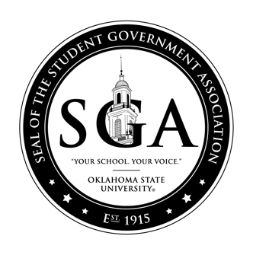 Student Body Senate AgendaWednesday, April 1, 2020 at 7:00pmStudent Union, Case Study 2Call to Order of the Student Body Senate of the Student Government Association of Oklahoma State UniversityRoll CallSwearing in of New Senators, Supreme Court Justices, and Executives:
“I, state your name, do solemnly affirm that I will discharge to the best of my ability, the responsibilities entrusted to me, as an officer of the Student Government Association of Oklahoma State University”Pledge of AllegianceApproval of Minutes of the Previous MeetingMarch 11, 2020Guest Speakers and Student ConcernsAdvisor(s) Report – Dr. John Mark Day/Melisa Echols President’s Report- Kaitlyn KirkseyVice President’s Report- Kristen BallFloor SpeechesUnfinished BusinessS20BL020: A bill amending Title III to create a mock trial competition.New BusinessS20BL028: A bill amending Title II; introducing the position of Mental Health Director.S20BL029: A bill amending Title II; amending the responsibilities of the It’s on Us Director.S20BL030: A bill amending Title II; amending the responsibilities of the Food Insecurity Director.S20BL031: A bill amending Title II; amending the title and duties of the Rowdy Director.S20BL032: A bill amending Title II; creation of the SGA Basic Needs Committee.S20BL033: A bill to grant recognized status to Dreaminq.S20BL034: A bill to grant recognized status to Matthew 25:40 Mission.S20BL035: A bill to grant recognized status to Sigma Gamma Tau Honor Society.Legislation To Be Heard Pending Committee ApprovalS20RS009: A resolution to amend the Senate Standing Rules.S20RS010: A resolution to adopt special rules.Recess for Legislation to be Forwarded to CommitteesExecutive ReportsCabinet ExecutivesSupreme Court Report(s)Senate ReportsCommittee ChairsBudget – Ashley SchultzCSO – Logan HuttoInternal Affairs – Aaron CarmichaelPAC – Noah MeadUniversity – Luke MullerConstituency ReportsOther Senate ReportsLiaisonsRepresentativesBoard of Regents for A&M Colleges – Nathan DethloffBoard of Regents for Higher Education – Logan HuttoFaculty Council – Ashley SchultzVice Chair’s Report – Noah MurpheyChair’s Report – Marcus HealdAnnouncementsInformal DiscussionAdjournmentThis agenda shall not be construed as preventing: The introduction of new legislation not listed, the reconsideration of any motion of the immediately preceding Senate meeting, or any regular procedural motion or any motions by an appropriate majority which allows the introduction and final consideration of Legislation in the same meeting so long as that legislation is listed in this agenda. Posted at time on date by Marcus Heald, Student Body Senate Chair (sgasenate@okstate.edu) 405-744-7555